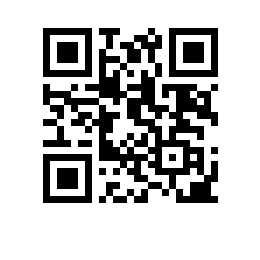 14.04.2021								№ 6.18.1-01/140421-26О составе апелляционной комиссии по проведению апелляций по результатам государственной итоговой аттестации студентов основной профессиональной образовательной программы высшего образования – программы магистратуры «Экономика» факультета экономики НИУ ВШЭ – Нижний Новгород и секретаре апелляционной комиссииПРИКАЗЫВАЮ:Утвердить апелляционную комиссию (далее – АК) по проведению апелляций по результатам государственной итоговой аттестации студентов 2 курса основной профессиональной образовательной программы высшего образования – программы магистратуры «Экономика», направления подготовки 38.04.01 Экономика, факультета экономики НИУ ВШЭ – Нижний Новгород, очной формы обучения в следующем составе:Председатель АК – Аладышкина А.С., к.с.н., доцент кафедры экономической теории и эконометрики,Члены АК:–	Бакунина И.А., к.ф.-м.н., доцент кафедры математической экономики,–	Креховец Е.В., к.с.н., доцент кафедры экономической теории и эконометрики, –	Лакшина В.В., к.э.н., доцент кафедры математической экономики. Секретарь АК Шульгина Н.К., менеджер факультета экономики.Проректор								                            С.Ю. Рощин